LEMBRETE: Consultar o Manual de Identidade Visual da UERN (MIV): Para manter a uniformidade à imagem da Logomarca UERN emprega-se o Alfabeto Tipográfico ITC Franklin Gothic Std. Este alfabeto deve ser empregado em todos os materiais de identidade institucional e de uso corporativo. (p.10). Para maiores informações, consultar a AGECOM através do e-mail gerenciademarca@uern.br . (Apague esse lembrete)PROJETO PEDAGÓGICO<NOME DO CURSO/GRAU ACADÊMICO/MODALIDADE><Cidade> – RN<ano>Reitor/a<Nome do reitor/a>Vice-Reitor/a<Nome do vice-reitor/a>Chefe de Gabinete<Nome do chefe de gabinete>Pró-Reitora de Ensino de Graduação<Nome do/a pró-reitor/a de ensino>Pró-Reitoria de Pesquisa e Pós-Graduação<Nome do/a pró-reitor/a de pesquisa e pós-graduação>Pró-Reitoria de Extensão<nome do/a pró-reitor/a de extensão>Pró-Reitoria de Recursos Humanos e Assuntos Estudantis<nome do/a pró-reitor/a de recursos humanos e assuntos estudantis>Pró-Reitoria de Administração<Nome do/a pró-reitor/a de administração>Pró-reitoria de Planejamento, Orçamento e Finanças<Nome do/a pró-reitor/a de planejamento, orçamento e finanças><UNIDADE UNIVERSITÁRIA> – <SIGLA DA UNIDADE>Diretor/a<Nome do diretor/a>Vice-Diretor/a<Nome do vice-diretor/a><Nome do departamento> – <DEP>Chefe do departamento<Nome do/a chefe>Subchefe<Nome do/a sub-chefe>NÚCLEO DOCENTE ESTRUTURANTE – NDE(Citar Portaria)<Nome dos membros>Número da Resolução do Consepe <inserir o número da Resolução do Consepe que aprovou o PPC><Mês e ano>SUMÁRIO1 IDENTIFICAÇÃO DA INSTITUIÇÃOInstituição MantenedoraFundação Universidade do Estado do Rio Grande do Norte – FUERNRua Almino Afonso, 478 – CentroCEP.: 59.610-210 – Mossoró – RNFone: (84) 3315-2148 Fax: (84) 3315-2108E-mail: reitoria@uern.brPresidente: <Presidente>Espécie Societária: Não LucrativaInstituição MantidaUniversidade do Estado do Rio Grande do Norte – UERNCNPJ: 08.258.295/0001Campus UniversitárioBR 110, Km 46, Av. Prof. Antônio Campos s/nBairro Costa e SilvaCEP: 59625-620 - Mossoró-RNFone: (84) 3315-2175 Fax: (84) 3315-2175Home Page: www.uern.br e-mail: reitoria@uern.brDirigente: <Dirigente>Ato de credenciamento: Portaria n° 874/MEC, de 17/06/1993Ato de recredenciamento: <Inserir o Decreto de recredenciamento mais recente da UERN>.2 IDENTIFICAÇÃO GERAL DO CURSO DE GRADUAÇÃODenominação do curso: <Nome do curso>Código e-MEC: <acessar o site: https://emec.mec.gov.br />Grau acadêmico: <Bacharelado / licenciatura / curso superior de tecnologia>Campus e Município de andamento do curso: Área de conhecimento do curso: <(Exemplo: Ciências Biológicas)>Classificação Cine Brasil: <(Área geral; área específica; área detalhada; rótulo)> (Consultar Manual para classificação dos cursos de graduação e sequenciais - Cine Brasil) Disponível em: <https://www.gov.br/inep/pt-br/areas-de-atuacao/pesquisas-estatisticas-e-indicadores/cine-brasil/classificacao> (Aplica-se aos cursos novos) Modalidade: <Presencial ou à distância>Convênio acadêmico: <Aplica-se aos cursos que possuem convênios. Exemplo: Convênio com a CAPES (UAB, PARFOR etc.)>Unidade responsável: <Unidade universitária de vinculação do curso>Departamento acadêmico: Endereço:< Endereço>Telefone: <Telefone>E-mail: <E-mail>Website do curso: Data de Início de Funcionamento: <Dia-mês-ano> Carga horária total: <carga horária total > Tempo médio de integralização curricular:  <tempo médio (Art. 53, RCG)> Tempo máximo de integralização curricular:  <tempo máximo (Art. 53, RCG)>Tipo de oferta do curso: <periodicidade de entrada> (Anual/semestral)Número de vagas por semestre/ano: <número de vagas> (Especificar o número de vagas por ano e por semestre, caso o curso tenha duas entradas)Turno de funcionamento: <matutino/vespertino/noturno> (Caso o curso desenvolva suas atividades em mais de um turno, caracterizá-lo como integral e especificar os turnos de funcionamento)Tipo de ciclo de formação: <Quantidade ciclos de formação. Exemplo: ABI - 2 ciclos>Número máximo de alunos por turma: <número>Forma de Ingresso no Curso: <Padrão para todos os cursos (RCG, Art. 73 e Resolução 36/2018 - CONSEPE), exceto para oferta de cursos EAD ou por meio de convênios>Estrutura curricular vigente: Código da estrutura curricular no SIGAA: <Inserir o código da estrutura curricular no SIGAA>Período letivo de entrada em vigor:  <Inserir o período letivo de entrada em vigor >Observação: Não inserir essa informação quando se tratar de novo PPC/ novo curso.Conceito da última avaliação do Conselho Estadual de Educação: 7Quadro 1- Dados de criação/Atos autorizativos3 HISTÓRICO DO CURSO<Aspectos legais do curso e da profissão no Brasil (leis, decretos, pareceres e resoluções); breve histórico do curso na UERN, apresentando momentos importantes na Instituição; situar a área de conhecimento objeto do curso; justificativa para a existência do curso>4 OBJETIVOS DO CURSO<Texto que contemple os objetivos geral e específicos definidos pelo curso (alinhados às Diretrizes Curriculares Nacionais estabelecidas para o curso), assegurando a plena formação do profissional para a sua área de atuação >(Para os Cursos Superiores de Tecnologia, observar o Catálogo Nacional de Cursos Superiores de Tecnologia e as Diretrizes Curriculares Nacionais Gerais para a Educação Profissional e Tecnológica)5 PERFIL DO PROFISSIONAL A SER FORMADO<Descrever de acordo com as Diretrizes Curriculares Nacionais estabelecidas para o curso>(Para os Cursos Superiores de Tecnologia, observar o Catálogo Nacional de Cursos Superiores de Tecnologia e as Diretrizes Curriculares Nacionais Gerais para a Educação Profissional e Tecnológica)6 COMPETÊNCIAS E HABILIDADES A SEREM DESENVOLVIDAS<Descrever, de acordo com as Diretrizes Curriculares Nacionais estabelecidas para o curso as competências e habilidades previstas>7 PRINCÍPIOS FORMATIVOS <Descrever os Princípios Formativos do curso, incluindo aqueles previstos no Plano de Desenvolvimento Institucional - PDI da UERN>8 ORGANIZAÇÃO CURRICULAR<Apresentar a organização curricular segundo as diretrizes curriculares para o curso e legislação interna vigente (RCG, Arts. 21 e 47-51), considerando a formação básica, específica, estágio e formação complementar e Unidade Curricular de Extensão >Quadro 2 - Estrutura da organização curricular*Não contabilizar na carga horária total.8.1 COMPONENTES CURRICULARES<Identificar as áreas/eixos de conhecimento, conforme as diretrizes curriculares nacionais específicas de cada curso. Exemplo: para as licenciaturas, observar a divisão de grupos (Grupo I, Grupo II e Grupo III) apontados na Resolução CNE/CES 2/2019 ou resolução vigente>Quadro 3 - Lista dos componentes curriculares por área/eixo/grupo8.2 PRÁTICA DO COMPONENTE CURRICULAR<Para os cursos de Licenciatura ou conforme as Diretrizes Curriculares Nacionais de cada curso.><Apresentar um quadro com os componentes curriculares e as respectivas cargas horárias (carga horária teórica e carga horária prática (laboratório) e de orientação>Exemplo:Quadro 4 - Lista dos Componentes Curriculares com as respectivas cargas horárias (carga horária teórica e carga horária prática (laboratório) e de orientaçãoCarga Horária Teórica: Carga horária destinada ao desenvolvimento de aulas teóricas.Carga Horária Prática (laboratório): carga horária prática a ser cumprida pelo aluno, sendo necessária a presença do docente com horário definido no SIGAA UERN.Carga Horária de Orientação: carga horária de atividade prática a ser cumprida pelo aluno no campo profissional sem, necessariamente, a presença do docente. No cadastro de oferta não há horário definido no SIGAA para essa atividade. Exemplos: Prática do Componente Curricular, Estágios, UCE e Trabalho de Conclusão de Curso.8.3 ESTÁGIO OBRIGATÓRIO<Apresentar conceitos e critérios de acordo com as resoluções internas e externas vigentes> Quadro 5 - Carga horária de estágio supervisionado obrigatório8.4 TRABALHO DE CONCLUSÃO DE CURSO<Apresentar a organização do componente, os formatos e os critérios de avaliação adotados pelo curso observando as disposições do Sistema Integrado de Bibliotecas (SIB) da UERN>8.5 ATIVIDADES COMPLEMENTARES<Apresentar critérios e atividades para aproveitamento de carga horária>Quadro 6 - Descrição das Atividades Complementares8.6 UNIDADE CURRICULAR DE EXTENSÃO<Apresentar as especificidades deste componente conforme as normas internas e externas, observando, principalmente:1- O mínimo de 10% da carga horária total do curso direcionada à Unidade Curricular de Extensão – (UCE); 2- A carga horária da UCE ser múltipla de 15;3- O rol dos Componentes Curriculares denominados UCE (o Curso deve ter no mínimo 2 (duas) UCE);4- Todas as UCE especificadas neste item devem ser inseridas no ementário>Quadro 7 - Lista das UCE9 ESTRUTURA CURRICULAR<O quadro a seguir contém exemplos com fonte vermelha>Legenda:**Tipologia do componente: Disciplina, Estágio/ Internato, Trabalho de Conclusão de Curso,  Prática do componente curricular, UCE.***Carga Horária/Créditos:T - Teórica: Carga horária destinada ao desenvolvimento de aulas teóricas.P - Prática: Carga horária prática a ser cumprida pelo aluno, sendo necessária a presença do docente com horário definido no SIGAA UERN.O - Orientação: Carga horária de atividade prática a ser cumprida pelo aluno no campo profissional sem, necessariamente, a presença do docente. No cadastro de oferta não há horário definido no SIGAA para essa atividade. Exemplos: Prática do Componente Curricular, Estágios, UCE e Trabalho de Conclusão de Curso.10 EQUIVALÊNCIA DOS COMPONENTES CURRICULARES1 - A equivalência no quadro abaixo é demonstrada da esquerda para a direita.O(a) discente cursa o componente definido neste PPC e terá equivalência (integralização) no componente da(s) matriz(es) anterior(es) ou de outros cursos.Quadro 8 - Lista das equivalências entre estruturas curriculares do mesmo cursoEXEMPLO 1: CURSO DE CIÊNCIAS BIOLÓGICAS - BACHARELADO: O cadastro será feito na estrutura antiga do curso. Nesse sentido, os alunos poderão cursar o componente da estrutura nova e  Quadro 9 - Lista das equivalências entre estruturas curriculares de cursos diferentes 11 EMENTÁRIO DOS COMPONENTES CURRICULARES11.1 EMENTÁRIO DOS COMPONENTES CURRICULARES OBRIGATÓRIOS11.2 EMENTÁRIO DOS COMPONENTES CURRICULARES OPTATIVOS11.3 EMENTÁRIO DAS UCE12 SISTEMÁTICA DE AVALIAÇÃO DA APRENDIZAGEM<Texto sobre Sistemática de Avaliação do Ensino-Aprendizagem. Explicitar, de forma objetiva, a sistemática de avaliação do ensino-aprendizagem, em conformidade com o Regimento Geral da UERN>http://portal.uern.br/wp-content/uploads/2022/02/UERN-Regimento-Geral-2022.pdf13 RECURSOS HUMANOS DISPONÍVEIS E NECESSÁRIOS13.1 RECURSOS HUMANOS DISPONÍVEIS<Descrever quantidade de docentes, técnicos e regime de trabalho e colocar quadro.>Exemplo: Quadro 10 - Lista de Docentes, titulação e respectivo regime de trabalho*Informar, se houver, docentes de contrato provisório. Quadro 11 - Lista de Técnicos e titulação13.2 RECURSOS HUMANOS NECESSÁRIOS Impende destacar que os recursos humanos e a infraestrutura indicados como necessários neste documento são apontados com a finalidade exclusiva de dar cumprimento aos requisitos exigidos no art.  40 do Regulamento de Cursos de Graduação da UERN, dependendo sua aquisição e/ou contratação futuras da observância prévia dos requisitos previstos em normas específicas e disponibilidade orçamentária. (Texto obrigatório)<Descrever quantidade de docentes, técnicos e regime de trabalho e colocar quadro.>Exemplo: Quadro 12 - Lista de Docentes, titulação e respectivo regime de trabalhoQuadro 13 - Lista de Técnicos e funções*Destacar quando for Técnico de Nível Médio (TNM) ou Técnico de Nível Superior (TNS) ou alguma outra informação necessária (Exemplo: Instrutor musical, Técnico de Laboratório, Técnico em Informática etc.)13.3 POLÍTICA DE CAPACITAÇÃO<Descrever quantidade de docentes, técnicos, titulação e previsão de afastamento para capacitação (citar resoluções vigentes sobre o assunto).>Quadro 14 - Lista de Docentes/técnicos, titulação e previsão de afastamento para capacitação14 INFRAESTRUTURA DISPONÍVEL E NECESSÁRIAImpende destacar que os recursos humanos e a infraestrutura indicados como necessários neste documento são apontados com a finalidade exclusiva de dar cumprimento aos requisitos exigidos no art.  40 do Regulamento de Cursos de Graduação da UERN, dependendo sua aquisição e/ou contratação futuras da observância prévia dos requisitos previstos em normas específicas e disponibilidade orçamentária. (Texto obrigatório)14.1 ADMINISTRATIVO14.2 SALAS DE AULA14.3 LABORATÓRIOS E EQUIPAMENTOS14.4 OUTROS ESPAÇOS15 METODOLOGIA A SER ADOTADA PARA CONSECUÇÃO DO PROJETO<Explicitar a(s) metodologia(s) a ser(em) adotada(s) para consecução do projeto, evidenciando a participação dos diferentes atores>16 POLÍTICAS DE GESTÃO, AVALIAÇÃO, PESQUISA E EXTENSÃO16.1 POLÍTICA DE GESTÃO <Descrever os princípios da gestão da unidade e a participação das instâncias colegiadas na gestão>16.2 POLÍTICAS DE AVALIAÇÃO<Comentar a política de avaliação interna do curso, mostrando que ela atende às diretrizes definidas pela Comissão Nacional de Avaliação da Educação Superior (CONAES), e do Conselho Estadual de Educação, em função das exigências do Ministério da Educação. Apresentar os resultados (conceitos do curso) da avaliação externa (CEE e ENADE) e da avaliação interna (avaliação institucional). Caso o curso tenha uma avaliação própria, poderá ser explicitada aqui.>16.3 POLÍTICAS DE PESQUISA<Explicitar os elementos referentes a pesquisa realizada no curso, seus grupos de pesquisa e projetos institucionalizados nos últimos 5 anos. Apresentar também a avaliação dos grupos de pesquisa realizada pela PROPEG (https://propeg.uern.br/default.asp?item=propeg-pesquisa-gruposdepesquisa ). >16.3.1 Políticas de pós-graduação (Quando se aplicar ao curso)<Explicitar os elementos referentes à pós graduação (Lato e/ou stricto sensu): área do curso, avaliação, quantidade de turmas ofertadas, premiações, parcerias interinstitucionais (nacionais e internacionais), docentes envolvidos.>16.4 POLÍTICAS DE EXTENSÃO<Explicitar os elementos referentes à extensão realizada no curso. Apresentar os programas e projetos de extensão desenvolvidos nos últimos 5 anos >17 PROGRAMAS FORMATIVOS<PIM, PIBID, Residência Pedagógica, PET e Projetos de Ensino. Apresentar os programas desenvolvidos nos últimos 5 anos destacando os docentes e discentes envolvidos.>18 RESULTADOS ESPERADOS<Mencionar os resultados esperados com a implementação deste PPC/ Curso no âmbito loco regional, articulando-o com as políticas de cada área (educação, saúde, etc.).>19 ACOMPANHAMENTO DE EGRESSOS<Explicar quais são as estratégias para acompanhamento dos egressos. Apresentar e discutir os resultados do acompanhamento dos egressos. Incluir o Portal do Egresso da UERN como estratégia de acompanhamento (https://portal.uern.br/egressos/)>20 REGULAMENTO DE ORGANIZAÇÃO E DO FUNCIONAMENTO DO CURSO<Incluir o regulamento do curso.>21 OUTROS ELEMENTOS <Caso necessário, informe outros elementos que são considerados importantes neste documento.>REFERÊNCIASAPÊNDICE(S)ANEXO 1 - PORTARIA DE NOMEAÇÃO DO NDEANEXO 2 - ATA DE REUNIÃO DO DEPARTAMENTO <Após parecer final da DCIC>ANEXO 3 - ATA DE REUNIÃO DO CONSAD <Após parecer final da DCIC> ANEXO 4 - MINUTA DE RESOLUÇÃO DO CONSEPE <Ver modelo disponibilizado pela PROEG, no endereço: http://proeg.uern.br/default.asp?item=proeg-formularios>DEPARTAMENTO ACADÊMICOUNIDADE UNIVERSITÁRIA (FACULDADE/CAMPUS)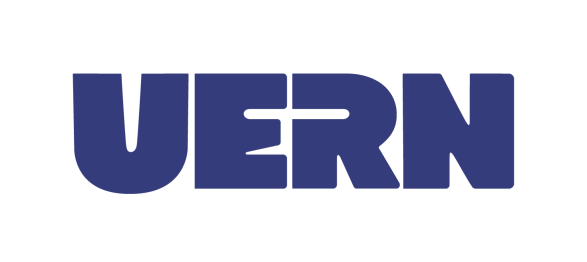 Ato de Autorização/Criação:<Resolução do CONSEPE> Ato de reconhecimento<Portaria Federal/ Decreto Estadual>Ato de renovação de reconhecimento 1<Decreto Estadual  (nº do documento e data de publicação)>Ato de renovação de reconhecimento 1<Parecer do CEE <nº do parecer/ ano>Ato de renovação de reconhecimento 2<Decreto Estadual  (nº do documento e data de publicação)>Ato de renovação de reconhecimento 2<Parecer do CEE <nº do parecer/ ano>UNIDADES DE ESTRUTURAÇÃO DIDÁTICO-PEDAGÓGICAS (ART. 21 DO RCG)UNIDADES DE ESTRUTURAÇÃO DIDÁTICO-PEDAGÓGICAS (ART. 21 DO RCG)CARGA HORÁRIADisciplinas (RCG, Art. 49)  ObrigatóriasDisciplinas (RCG, Art. 49)  OptativasDisciplinas (RCG, Art. 49)  Eletivas* (RCG, Art 49, Inc. III)Prática do componente curricular OBS: Para licenciaturas e/ou conforme as DCN do cursoPrática do componente curricular OBS: Para licenciaturas e/ou conforme as DCN do cursoEstágio curricular supervisionado obrigatório/ Internato (RCG, Arts. 30-31)Estágio curricular supervisionado obrigatório/ Internato (RCG, Arts. 30-31)Trabalho de conclusão de curso  (RCG, Arts. 32-33) Trabalho de conclusão de curso  (RCG, Arts. 32-33) Atividades complementares (RCG, Arts. 34-36)Atividades complementares (RCG, Arts. 34-36)Unidade curricular de extensão (Res. 25/2017 - Consepe)Unidade curricular de extensão (Res. 25/2017 - Consepe)Carga horária total (sem as eletivas)Carga horária total (sem as eletivas)Área 1/ Eixo 1/ Grupo ICarga Horária do componente curricularComponente curricularÁrea 2/ Eixo 2/ Grupo IICarga Horária do componente curricularComponente curricularÁrea 3/ Eixo 3/ Grupo IIICarga Horária do componente curricularComponente curricularComponente curricular (código e nome)Carga Horária teóricaCarga horária prática (laboratório)Carga horária de orientaçãoTOTALComponente (código e nome)PeríodoCarga Horária TeóricaCarga Horária OrientaçãoCarga Horária TotalEstágio supervisionado IEstágio supervisionado IICategoria (ensino, pesquisa, extensão, etc)DenominaçãoQuantidade de horas atribuídas por atividade /semestreCarga horária máximaTipo de registro e documentaçãoExemplo: PesquisaBolsista de iniciaçãocientífica ou voluntário50100Declaração/ Registro no projetoCódigo da UCE**Carga Horária TeóricaCarga Horária OrientaçãoCarga Horária TOTAL1º PERÍODO1º PERÍODO1º PERÍODO1º PERÍODO1º PERÍODO1º PERÍODO1º PERÍODO1º PERÍODO1º PERÍODO1º PERÍODOCódigo SigaaComponente CurricularDeparta-mento de OrigemTipologia do componente **Carga Horária/Créditos***Carga Horária/Créditos***Carga Horária/Créditos***Carga Horária/Créditos***CH semanal (encontros semanais) Pré-requisito(código e nome do componente)Código SigaaComponente CurricularDeparta-mento de OrigemTipologia do componente **TeóricaPráticaOrientaçãoTotalCH semanal (encontros semanais) Pré-requisito(código e nome do componente)Disciplina60/430/290/66TCC60/430/290/64UCE15/145/360/41Disciplina60/460/44TOTALComponente equivalente de estrutura(s) anterior(es) <inserir o código da estrutura>Componente equivalente de estrutura(s) anterior(es) <inserir o código da estrutura>Componente equivalente de estrutura(s) anterior(es) <inserir o código da estrutura>Componente da estrutura proposta (atual) de vínculo do discente <inserir o código da estrutura>Componente da estrutura proposta (atual) de vínculo do discente <inserir o código da estrutura>Componente da estrutura proposta (atual) de vínculo do discente <inserir o código da estrutura>Componente da estrutura proposta (atual) de vínculo do discente <inserir o código da estrutura>Equivalência nos 2 sentidosEquivalência nos 2 sentidosCódigoComponenteCHDep de origem  CódigoComponenteChSimNãoEXEMPLO 1MBB0024Fundamentos da Metodologia Científica (08030241)45DECBMBB0048Organização das Atividades Acadêmico-científicas (08030481)45XXComponente da estrutura proposta (atual) de vínculo do discente <inserir o código da estrutura>Componente da estrutura proposta (atual) de vínculo do discente <inserir o código da estrutura>Componente da estrutura proposta (atual) de vínculo do discente <inserir o código da estrutura>Componente equivalente de estrutura(s) de outros cursos <inserir o código da estrutura>Componente equivalente de estrutura(s) de outros cursos <inserir o código da estrutura>Componente equivalente de estrutura(s) de outros cursos <inserir o código da estrutura>Componente equivalente de estrutura(s) de outros cursos <inserir o código da estrutura>Componente equivalente de estrutura(s) de outros cursos <inserir o código da estrutura>Componente equivalente de estrutura(s) de outros cursos <inserir o código da estrutura>Código do componente ComponenteCHDep de origem  Código do componenteComponenteChChChPERÍODO <N°>PERÍODO <N°>PERÍODO <N°>PERÍODO <N°>Nome do componente:Classificação: obrigatória Código Sigaa:Código Sigaa:Grupo: (  ) Disciplina (Módulo)  (   ) TCC (   ) Estágio  (   ) Internato (   ) UCE (   ) Atividade Integradora de FormaçãoGrupo: (  ) Disciplina (Módulo)  (   ) TCC (   ) Estágio  (   ) Internato (   ) UCE (   ) Atividade Integradora de FormaçãoDepartamento de origem:Departamento de origem:Grupo: (  ) Disciplina (Módulo)  (   ) TCC (   ) Estágio  (   ) Internato (   ) UCE (   ) Atividade Integradora de FormaçãoGrupo: (  ) Disciplina (Módulo)  (   ) TCC (   ) Estágio  (   ) Internato (   ) UCE (   ) Atividade Integradora de FormaçãoPré-requisito (código - Nome do componente):Pré-requisito (código - Nome do componente):Pré-requisito (código - Nome do componente):Pré-requisito (código - Nome do componente):Componentes Equivalentes (código - Nome do componente):Componentes Equivalentes (código - Nome do componente):Componentes Equivalentes (código - Nome do componente):Componentes Equivalentes (código - Nome do componente):T - Teórica: Carga horária destinada ao desenvolvimento de aulas teóricas.P - Prática: Carga horária destinada para aulas práticas (laboratório)  com horário definido no SIGAA UERN.O - Orientação: Carga horária destinada às atividades de orientação. Exemplos: Prática do Componente Curricular, Estágios e Trabalho de Conclusão de Curso.T - Teórica: Carga horária destinada ao desenvolvimento de aulas teóricas.P - Prática: Carga horária destinada para aulas práticas (laboratório)  com horário definido no SIGAA UERN.O - Orientação: Carga horária destinada às atividades de orientação. Exemplos: Prática do Componente Curricular, Estágios e Trabalho de Conclusão de Curso.T - Teórica: Carga horária destinada ao desenvolvimento de aulas teóricas.P - Prática: Carga horária destinada para aulas práticas (laboratório)  com horário definido no SIGAA UERN.O - Orientação: Carga horária destinada às atividades de orientação. Exemplos: Prática do Componente Curricular, Estágios e Trabalho de Conclusão de Curso.T - Teórica: Carga horária destinada ao desenvolvimento de aulas teóricas.P - Prática: Carga horária destinada para aulas práticas (laboratório)  com horário definido no SIGAA UERN.O - Orientação: Carga horária destinada às atividades de orientação. Exemplos: Prática do Componente Curricular, Estágios e Trabalho de Conclusão de Curso.Carga horária/Crédito: Aulas Teóricas:   __ / ___ Aulas Práticas:   ___ / ___Orientação:        ___ / ____Total:                 ___ / ___Carga horária/Crédito: Aulas Teóricas:   __ / ___ Aulas Práticas:   ___ / ___Orientação:        ___ / ____Total:                 ___ / ___Carga horária/Crédito: Aulas Teóricas:   __ / ___ Aulas Práticas:   ___ / ___Orientação:        ___ / ____Total:                 ___ / ___Carga horária/Crédito: Aulas Teóricas:   __ / ___ Aulas Práticas:   ___ / ___Orientação:        ___ / ____Total:                 ___ / ___EMENTA:OBJETIVO (GERAL):CONTEÚDO (GERAL):<tópicos gerais do componente (esses tópicos serão detalhados pelo professor no plano de curso)> BIBLIOGRAFIA BÁSICA< entre 3 e 5 referências (adequadas às normas da ABNT) >BIBLIOGRAFIA COMPLEMENTAR:EMENTA:OBJETIVO (GERAL):CONTEÚDO (GERAL):<tópicos gerais do componente (esses tópicos serão detalhados pelo professor no plano de curso)> BIBLIOGRAFIA BÁSICA< entre 3 e 5 referências (adequadas às normas da ABNT) >BIBLIOGRAFIA COMPLEMENTAR:EMENTA:OBJETIVO (GERAL):CONTEÚDO (GERAL):<tópicos gerais do componente (esses tópicos serão detalhados pelo professor no plano de curso)> BIBLIOGRAFIA BÁSICA< entre 3 e 5 referências (adequadas às normas da ABNT) >BIBLIOGRAFIA COMPLEMENTAR:EMENTA:OBJETIVO (GERAL):CONTEÚDO (GERAL):<tópicos gerais do componente (esses tópicos serão detalhados pelo professor no plano de curso)> BIBLIOGRAFIA BÁSICA< entre 3 e 5 referências (adequadas às normas da ABNT) >BIBLIOGRAFIA COMPLEMENTAR:PERÍODO <N°>PERÍODO <N°>PERÍODO <N°>PERÍODO <N°>Nome do componente:Classificação: optativaCódigo Sigaa:Código Sigaa:Grupo: (  ) Disciplina (Módulo)  (   ) TCC (   ) Estágio  (   ) Internato (   ) UCE (   ) Atividade Integradora de FormaçãoGrupo: (  ) Disciplina (Módulo)  (   ) TCC (   ) Estágio  (   ) Internato (   ) UCE (   ) Atividade Integradora de FormaçãoDepartamento de origem:Departamento de origem:Grupo: (  ) Disciplina (Módulo)  (   ) TCC (   ) Estágio  (   ) Internato (   ) UCE (   ) Atividade Integradora de FormaçãoGrupo: (  ) Disciplina (Módulo)  (   ) TCC (   ) Estágio  (   ) Internato (   ) UCE (   ) Atividade Integradora de FormaçãoPré-requisito (código - Nome do componente):Pré-requisito (código - Nome do componente):Pré-requisito (código - Nome do componente):Pré-requisito (código - Nome do componente):Componentes Equivalentes (código - Nome do componente):Componentes Equivalentes (código - Nome do componente):Componentes Equivalentes (código - Nome do componente):Componentes Equivalentes (código - Nome do componente):T - Teórica: Carga horária destinada ao desenvolvimento de aulas teóricas.P - Prática: Carga horária destinada para aulas práticas (laboratório)  com horário definido no SIGAA UERN.O - Orientação: Carga horária destinada às atividades de orientação. Exemplos: Prática do Componente Curricular, Estágios e Trabalho de Conclusão de Curso.T - Teórica: Carga horária destinada ao desenvolvimento de aulas teóricas.P - Prática: Carga horária destinada para aulas práticas (laboratório)  com horário definido no SIGAA UERN.O - Orientação: Carga horária destinada às atividades de orientação. Exemplos: Prática do Componente Curricular, Estágios e Trabalho de Conclusão de Curso.T - Teórica: Carga horária destinada ao desenvolvimento de aulas teóricas.P - Prática: Carga horária destinada para aulas práticas (laboratório)  com horário definido no SIGAA UERN.O - Orientação: Carga horária destinada às atividades de orientação. Exemplos: Prática do Componente Curricular, Estágios e Trabalho de Conclusão de Curso.T - Teórica: Carga horária destinada ao desenvolvimento de aulas teóricas.P - Prática: Carga horária destinada para aulas práticas (laboratório)  com horário definido no SIGAA UERN.O - Orientação: Carga horária destinada às atividades de orientação. Exemplos: Prática do Componente Curricular, Estágios e Trabalho de Conclusão de Curso.Carga horária/Crédito: Aulas Teóricas:   __ / ___ Aulas Práticas:   ___ / ___Orientação:        ___ / ____Total:                 ___ / ___Carga horária/Crédito: Aulas Teóricas:   __ / ___ Aulas Práticas:   ___ / ___Orientação:        ___ / ____Total:                 ___ / ___Carga horária/Crédito: Aulas Teóricas:   __ / ___ Aulas Práticas:   ___ / ___Orientação:        ___ / ____Total:                 ___ / ___Carga horária/Crédito: Aulas Teóricas:   __ / ___ Aulas Práticas:   ___ / ___Orientação:        ___ / ____Total:                 ___ / ___EMENTA:OBJETIVO GERAL:CONTEÚDO (GERAL):<tópicos gerais do componente (esses tópicos serão detalhados pelo professor no plano de curso)> BIBLIOGRAFIA BÁSICA< entre 3 e 5 referências (adequadas às normas da ABNT) >BIBLIOGRAFIA COMPLEMENTAR:EMENTA:OBJETIVO GERAL:CONTEÚDO (GERAL):<tópicos gerais do componente (esses tópicos serão detalhados pelo professor no plano de curso)> BIBLIOGRAFIA BÁSICA< entre 3 e 5 referências (adequadas às normas da ABNT) >BIBLIOGRAFIA COMPLEMENTAR:EMENTA:OBJETIVO GERAL:CONTEÚDO (GERAL):<tópicos gerais do componente (esses tópicos serão detalhados pelo professor no plano de curso)> BIBLIOGRAFIA BÁSICA< entre 3 e 5 referências (adequadas às normas da ABNT) >BIBLIOGRAFIA COMPLEMENTAR:EMENTA:OBJETIVO GERAL:CONTEÚDO (GERAL):<tópicos gerais do componente (esses tópicos serão detalhados pelo professor no plano de curso)> BIBLIOGRAFIA BÁSICA< entre 3 e 5 referências (adequadas às normas da ABNT) >BIBLIOGRAFIA COMPLEMENTAR:Nome do componente:Classificação: obrigatória Código Sigaa:Código Sigaa:Grupo: UCEGrupo: UCEDepartamento de origem:Departamento de origem:Grupo: UCEGrupo: UCET - Teórica: Carga horária destinada ao desenvolvimento de aulas teóricas.P - Prática: Carga horária destinada para aulas práticas (laboratório) com horário definido no SIGAA UERN.O - Orientação: Carga horária destinada às atividades de orientação. Exemplos: Prática do Componente Curricular, Estágios e Trabalho de Conclusão de Curso.T - Teórica: Carga horária destinada ao desenvolvimento de aulas teóricas.P - Prática: Carga horária destinada para aulas práticas (laboratório) com horário definido no SIGAA UERN.O - Orientação: Carga horária destinada às atividades de orientação. Exemplos: Prática do Componente Curricular, Estágios e Trabalho de Conclusão de Curso.T - Teórica: Carga horária destinada ao desenvolvimento de aulas teóricas.P - Prática: Carga horária destinada para aulas práticas (laboratório) com horário definido no SIGAA UERN.O - Orientação: Carga horária destinada às atividades de orientação. Exemplos: Prática do Componente Curricular, Estágios e Trabalho de Conclusão de Curso.T - Teórica: Carga horária destinada ao desenvolvimento de aulas teóricas.P - Prática: Carga horária destinada para aulas práticas (laboratório) com horário definido no SIGAA UERN.O - Orientação: Carga horária destinada às atividades de orientação. Exemplos: Prática do Componente Curricular, Estágios e Trabalho de Conclusão de Curso.Carga horária/Crédito: Aulas Teóricas:   __ / ___ Aulas Práticas:   ___ / ___Orientação:        ___ / ____Total:                 ___ / ___Carga horária/Crédito: Aulas Teóricas:   __ / ___ Aulas Práticas:   ___ / ___Orientação:        ___ / ____Total:                 ___ / ___Carga horária/Crédito: Aulas Teóricas:   __ / ___ Aulas Práticas:   ___ / ___Orientação:        ___ / ____Total:                 ___ / ___Carga horária/Crédito: Aulas Teóricas:   __ / ___ Aulas Práticas:   ___ / ___Orientação:        ___ / ____Total:                 ___ / ___EMENTA:Unidade curricular de extensão com ementa a ser definida no projeto de extensão a critério do docente proponente.OBJETIVO (GERAL):BIBLIOGRAFIA BÁSICA: a critério do docente proponente.BIBLIOGRAFIA COMPLEMENTAR:  a critério do docente proponente.EMENTA:Unidade curricular de extensão com ementa a ser definida no projeto de extensão a critério do docente proponente.OBJETIVO (GERAL):BIBLIOGRAFIA BÁSICA: a critério do docente proponente.BIBLIOGRAFIA COMPLEMENTAR:  a critério do docente proponente.EMENTA:Unidade curricular de extensão com ementa a ser definida no projeto de extensão a critério do docente proponente.OBJETIVO (GERAL):BIBLIOGRAFIA BÁSICA: a critério do docente proponente.BIBLIOGRAFIA COMPLEMENTAR:  a critério do docente proponente.EMENTA:Unidade curricular de extensão com ementa a ser definida no projeto de extensão a critério do docente proponente.OBJETIVO (GERAL):BIBLIOGRAFIA BÁSICA: a critério do docente proponente.BIBLIOGRAFIA COMPLEMENTAR:  a critério do docente proponente.DocentesTitulaçãoRegime de trabalho*TécnicosTitulaçãoDocentesTitulaçãoRegime de trabalhoTécnicosFunções*Docentes/TécnicosTitulaçãoPrevisão de Afastamento para Capacitação